March 3, 2017The Honorable Secretary Rick PerryU.S. Department of Energy1000 Independence Ave., SWWashington, DC 20585Dear Secretary Perry:On behalf of the American Public Gas Association (APGA), we congratulate you on your confirmation as Secretary of Energy.APGA is the national association for publicly- and community-owned natural gas distribution systems.  There are approximately 1,000 such gas systems in 37 states and over 730 of these utilities are APGA members. Our members are not-for-profit, retail distribution entities owned by, and accountable to, the citizens they serve. They include municipal gas distribution systems, public utility districts, county districts, and other public and community-owned agencies that own and operate natural gas distribution facilities in their communities.Our association is significantly involved in numerous Department of Energy activities, particularly the efficiency rulemakings. Given the impact they have on our members and the consumers they serve, we look forward to working closely with you.  Please let us know if we can be of any assistance to you or your staff.  Sincerely,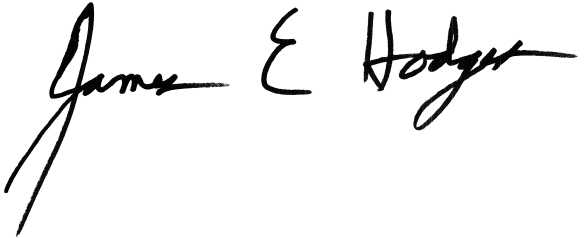 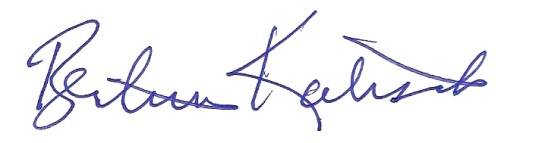 Jim Hodges
Chairman of the APGA Board of Directors
Executive Vice President and Chief Executive Officer	of the Middle Tennessee Natural Gas Utility District
Bert Kalisch
President & CEO, APGA